ФОТООТЧЕТРазвлекательное мероприятие«1 июня — День Защиты детей» для разновозрастной группы « Солнышко»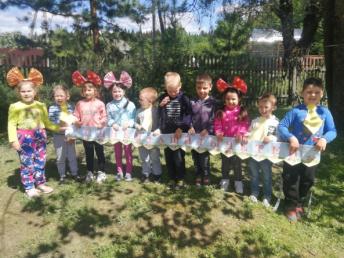 Ведущая: 1 июня- наступило лето!И теплом июньским вся земля согрета!1 июня- день больших затей-День Защиты в мире маленьких детей!Этот праздник мы посвящаем самому прекрасному на земле- нашим детям!Здравствуй, лето! Здравствуй, лето!Ярким солнцем всё согрето!Здравствуй, белая ромашка,Здравствуй, розовая кашка,Здравствуй, летняя листва…У нас сегодня праздник, детвора!Все дети: Ура!Ярослав рассказывает стих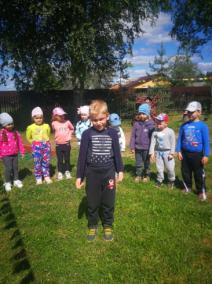  Песня «Солнечные зайчики»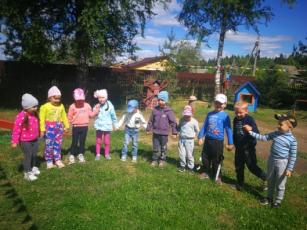 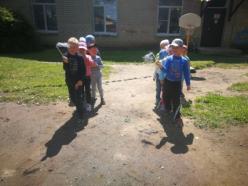 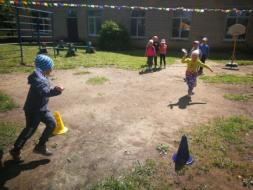 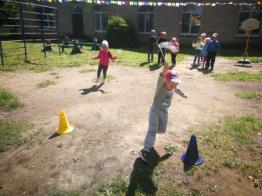 Эстафета № 1 «Салютики».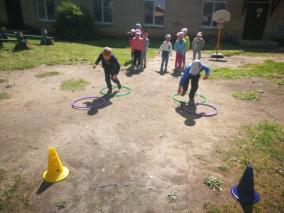 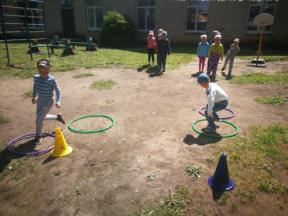 Эстафета № 2 «Болото».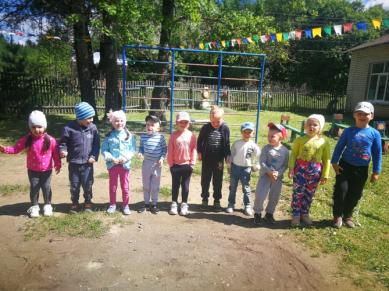 Песня «Улыбка» В. ШаинскогоИгра «Как нам повезло!»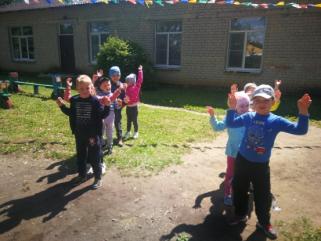  Эстафета 3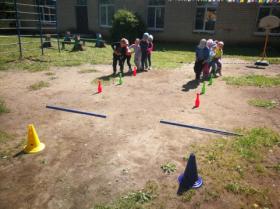 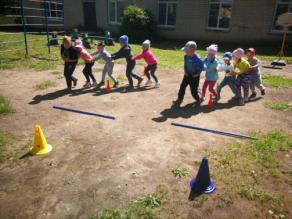 Идти змейкой, обходя кегли, перепрыгивая через ручей, назад бегом.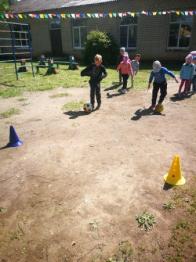 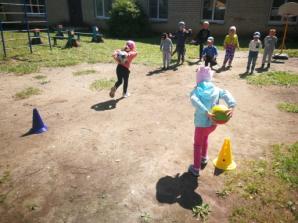 Эстафета 4  Толкать мяч ногой до линии, обратно бегом с мячом в руках.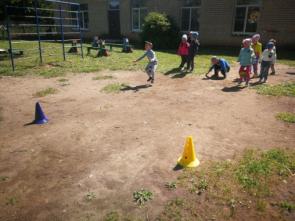 Эстафета 5  Прыжки с зажатым между ног мячом вокруг кегли и обратно до команды.Отгадываем загадки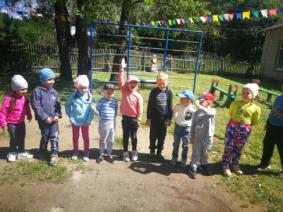 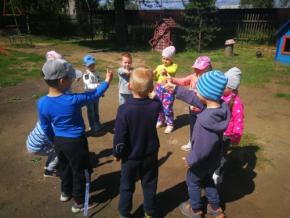 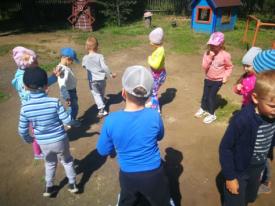 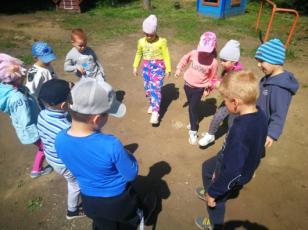 Танец Буги-Вуги Стихи про лето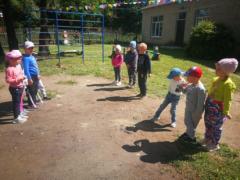 Эстафета 6 .Кто надует больше мыльных пузырей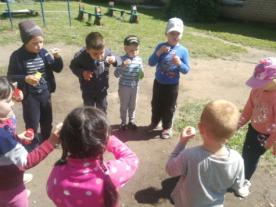 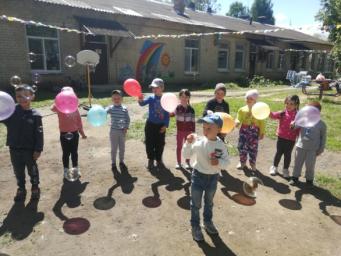 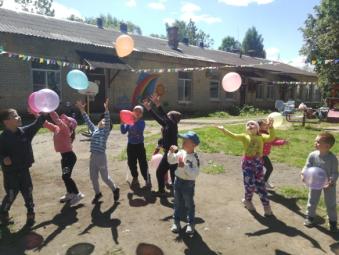 Ведущая: Какие прекрасные стихи! Вот и подошёл к концу наш праздник. А чтоб продлить наше веселье устроим под музыку пляс, для вас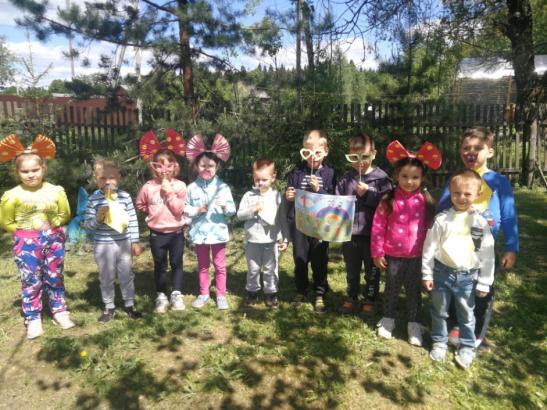 